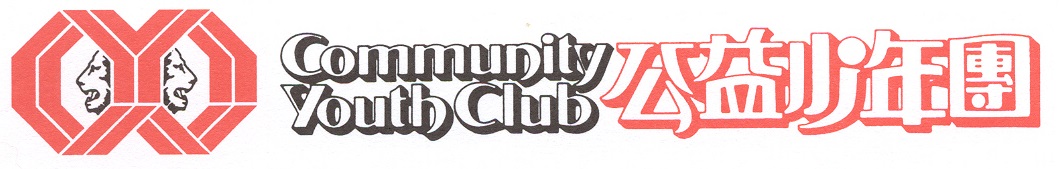 （供学校参考）公益少年团周年活动简报
(20   /    年度)学校：__________________________________________负责教师：______________________________________           (学校名称)______________________________________________________ 公益少年团20    /    年度活动简报表  A为优等，E为劣等(学校名称)______________________________________________________ 公益少年团20    /    年度活动简报表  A为优等，E为劣等(1) 本团去年度团员总人数 (2) 本团去年度离校团员人数(3) 本团今年度团员总人数(4) 本团今年度新增团员人数(5) 今年度团员人数增长率：[（今年总人数－去年总人数）÷去年总人数]正/负%(5) 今年度团员人数增长率：[（今年总人数－去年总人数）÷去年总人数]正/负%(5) 今年度团员人数增长率：[（今年总人数－去年总人数）÷去年总人数]正/负%(6) 今年度获黄章级人数(7) 今年度获绿章级人数(8) 今年度获橙章级人数(9) 今年度获紫章级人数(10) 今年度获蓝星/白星/红星章级人数 （中学）(10) 今年度获蓝星/白星/红星章级人数 （中学）(10) 今年度获蓝星/白星/红星章级人数 （中学）(11) 今年度本团活动数目(12) 今年度参与活动团员人次(13) 平均每次活动参与团员数目(14) 今年度受本团服务人数(15) 今年度获本团津助经费数目(16) 今年度获其他来源津助经费数目活动日期活动名称目标/意义简介参加团员人数服务对象受服务人数获本团经费数目($)活动目标意义达成(A- E)*短评 (九月份)(十月份)(十一月份)(十二月份)(一月份)活动日期活动名称目标/意义简介参加团员人数服务对象受服务人数获本团经费数目($)活动目标意义达成(A- E)*短评 (二月份)(三月份)(四月份)(五月份)(六月份)(七月份)